COMUNICAT	Reprezentanții Biroului Teritorial Galaţi al instituţiei Avocatul Poporului acordă audiențe cetățenilor din județul Vrancea, în municipiul Focșani, miercuri, 18 octombrie 2023, la sediul Instituţiei Prefectului - Județul Vrancea, începând cu ora 1000.	Pentru operativitate, persoanele interesate sunt rugate să se prezinte cu o petiție din care să rezulte pe scurt problemele cu care se confruntă şi documente justificative, în copie. 	Instituția Avocatul Poporului este o autoritate publică autonomă şi independentă care are drept scop apărarea drepturilor şi libertăților persoanelor fizice în raporturile acestora cu autoritățile publice. Avocatului Poporului i se poate adresa orice persoană, printr-o petiție, dacă apreciază că i s-au încălcat drepturile garantate de Constituţie prin acte şi fapte administrative ale autorităților publice. Petiția se poate trimite prin poştă, prin e-mail sau se poate depune personal în cadrul audiențelor.	IMPORTANT! Informații suplimentare privind acordarea audiențelor şi condițiile înscrierii pot fi obținute la telefon 0236.32.00.10, cel mai târziu până marți, 17 octombrie 2023.Petiţiile adresate Avocatului Poporului se soluționează gratuit.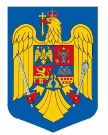 R O M Â N I AAvocatul Poporului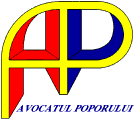 Biroul Teritorial Galați Bd. Marea Unire nr. 109, municipiul Galați, jud. Galațiwww.avp.roTel./fax: 0236/320.010     E-mail: avpgalati@avp.ro Tel./fax: 0236/320.010     E-mail: avpgalati@avp.ro Tel./fax: 0236/320.010     E-mail: avpgalati@avp.ro 